Международная конференция«Медиа в современном мире. Молодые исследователи»9–11 марта 2016 годаУважаемые коллеги!Санкт-Петербургский государственный университет приглашает вас 9–11 марта 2016 года принять участие в 15-й международной конференции «Медиа в современном мире. Молодые исследователи». Организатор конференции – Санкт-Петербургский государственный университет (Институт «Высшая школа журналистики и массовых коммуникаций»). Ежегодная конференция «Медиа в современном мире. Молодые исследователи» – одна из крупнейших и динамично развивающихся российских площадок общения молодых исследователей и практиков журналистики, рекламы и связей с общественностью. Международный статус открывает возможности установления интернациональных контактов и исследовательской кооперации. Конференция проводится при участии факультета журналистики МГУ им. М. В. Ломоносова и крупных игроков медиасферы 
Северо-Запада России.Тезисы выступлений публикуются в виде электронного сборника материалов конференции. Сборник имеет выходные данные, размещенные в нем материалы представляют собой самостоятельную научную публикацию.По итогам конференции публикуется печатный сборник статей лучших докладчиков и финалистов Конкурса научных работ.Для участия в Конференции необходимо заполнить электронную заявку: http://jf.spbu.ru/studkonf/5911.html. Текст тезисов по теме выступления (до 4 тыс. знаков с пробелами) прикрепляется также через форму на сайте до 2 февраля 2016 года.Участие в конференции и публикация материалов бесплатные.Мероприятия в рамках конференцииIII Конкурс научных работ (статей) в номинациях «Студенты», «Магистранты», «Аспиранты и соискатели» по тематическим направлениям:ЖурналистикаПрикладные коммуникации(Подача статей до 13 января 2016 г. Подробнее: http://jf.spbu.ru/studkonf/5904.html)Кинофестиваль «История журналистики: видеоформат». Конкурсный показ фильмов и роликов студентов.Открытые лекцииТематические семинарыМастер-классыСекции и круглые столы конференцииТРЕБОВАНИЯ К ОФОРМЛЕНИЮ ТЕЗИСОВ И ЗАЯВКИТекст тезисов объемом до 4 тысяч знаков с пробелами, форматирование должно быть стандартным:таблицы и схемы не допускаются; формат тезисов не предусматривает раздела «Литература»;название вуза необходимо указать полностью (например, не СПбГУ, а Санкт-Петербургский государственный университет);степень и должность научного руководителя необходимо указать в следующем формате и очередности: д. филос. н. или д. филол. н., ст. преп./доц./проф., инициалы и фамилия.ВАЖНАЯ ИНФОРМАЦИЯ!Отбор тезисов для публикации осуществляет руководитель мероприятия, оргкомитет оставляет за собой право отклонения поданных тезисов, если они не соответствуют тематике конференции и издательским стандартам;материалы, оформленные с нарушением требований, а также загруженные после установленного срока, не будут приниматься к рассмотрению;после загрузки текста тезисов на сайт и их обработки секретарь мероприятия сообщит вам, приняты ли ваши материалы к публикации;официальные приглашения будут высланы участникам конференции секретарями мероприятий.НА КОНФЕРЕНЦИЮ ПРИГЛАШАЮТСЯ ВСЕ ЖЕЛАЮЩИЕ ВНЕ ЗАВИСИМОСТИ ОТ ПУБЛИКАЦИИ.ОПЛАТА ПРОЕЗДА, ПРОЖИВАНИЯ И СУТОЧНЫХ ЗА СЧЕТ НАПРАВЛЯЮЩЕЙ СТОРОНЫ.Все мероприятия проходят в Институте «Высшая школа журналистики и массовых коммуникаций» Санкт-Петербургского государственного университета по адресу: Санкт-Петербург, 1-я линия Васильевского острова, д. 26 (станция метро «Спортивная», выход на Васильевский остров). На все ваши вопросы ответит секретарь мероприятия после получения заявки и тезисов.Оргкомитет: nauka@jf.pu.ru; +7 (812) 328-46-48Группа конференции «ВКонтакте»: https://vk.com/todaymediaresearch 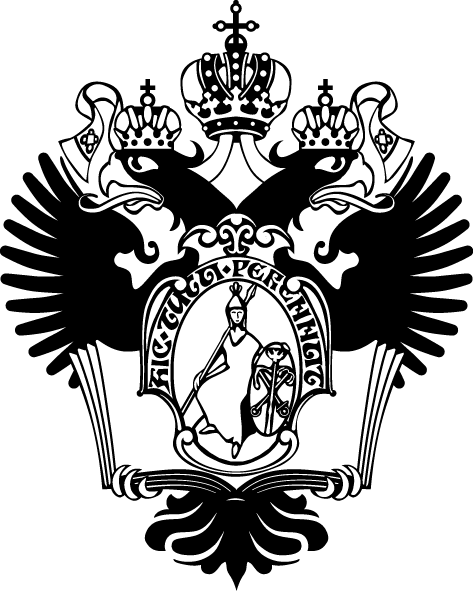 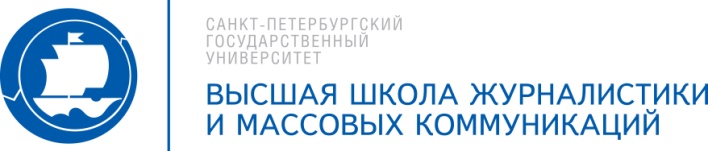 № ФорматМероприятиеРуководитель1Круглый столЖурналистика и служение обществу: исторический контекстКонстантин Васильевич Силантьев, старший преподаватель кафедры истории журналистики СПбГУ2СекцияПериодическая печать: социально-профессиональные установки журналиста и редакцииАлла Николаевна Тепляшина, доктор филологических наук, профессор кафедры периодической печати СПбГУ3СекцияЛитературная и медиакритика: история и современностьЕгор Владимирович Сартаков, кандидат филологических наук, старший преподаватель кафедры истории русской литературы и журналистики факультета журналистики МГУ им. М. В. Ломоносова4СекцияЖурналистское образование: международные стандарты и отечественные традицииАнна Сергеевна Смолярова, старший преподаватель кафедры международной журналистики СПбГУ5СекцияЭтика и эстетика речевого поведенияЕкатерина Александровна Щеглова, старший преподаватель кафедры речевой коммуникации СПбГУ6Круглый стол"Свои" и "чужие" в телерадиоэфире: кто, как и почему?Марина Александровна Бережная, доктор филологических наук, профессор, заведующая кафедрой телерадиожурналистики СПбГУ7Круглый столВласть и общество в эпоху цифровых коммуникацийДмитрий Петрович Гавра, доктор социологических наук, профессор, заведующий кафедрой связей с общественностью в бизнесе СПбГУ8СекцияТехнологии телевизионного творчества: цифровая эпохаВиталий Федорович Познин, доктор искусствоведения, профессор кафедры телерадиожурналистики СПбГУ9СекцияТипографика: история, теория, практикаВасилий Дмитриевич Бертельс, старший преподаватель кафедры медиадизайна и информационных технологий СПбГУ10СекцияРечевой облик арт-журналистикиНаталья Сергеевна Цветова, доктор филологических наук, профессор кафедры речевой коммуникации СПбГУ11Круглый столМенеджмент СМИ в условиях медиакризисаПавел Юрьевич Гурушкин, кандидат политических наук, старший преподаватель кафедры менеджмента массовых коммуникаций СПбГУ12СекцияМассмедиа Евразийского союза: развитие гуманитарных контактовЗалина Федоровна Хубецова, кандидат политических наук, доцент кафедры теории журналистики и массовых коммуникаций СПбГУ13СекцияИмиджмейкинг и маркетинг городов и регионовЮлия Владимировная Таранова, кандидат филологических наук, старший преподаватель кафедры связей с общественностью в бизнесе СПбГУ14СекцияАктуальные тренды рекламы в СМИЕлена Анатольевна Каверина, доктор философских наук, доцент кафедры рекламы СПбГУ15СекцияПолитическая (де)мобилизация онлайнИлья Анатольевич Быков, кандидат политических наук, доцент кафедры связей с общественностью в политике и государственном управлении СПбГУ16СекцияЖурналистика о научных открытиях: поиск диалога с аудиториейНаталья Анатольевна Павлушкина, кандидат филологических наук, старший преподаватель кафедры периодической печати СПбГУ17СекцияПсихология журналистики: человек и текстАнастасия Николаевна Гришанина, кандидат филологических наук, доцент кафедры теории журналистики и массовых коммуникаций СПбГУ18Секция на английском языкеНовые медиа и глобальные медиапрактикиСветлана Сергеевна Бодрунова, доктор политических наук, доцент, заведующая кафедрой медиадизайна и информационных технологий СПбГУ, Анна Сергеевна Смолярова